Lote para desfazimanto: 03-2015 – (Mobiliário em geral)Estado dos bens: Antieconômico;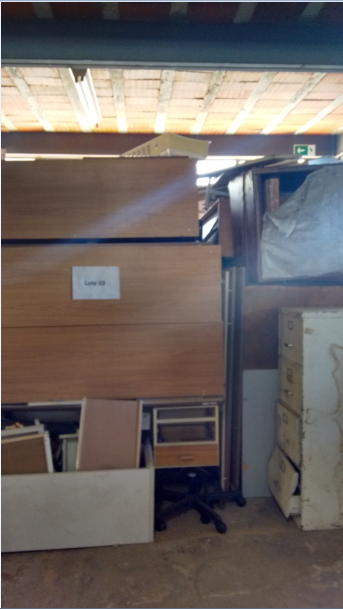 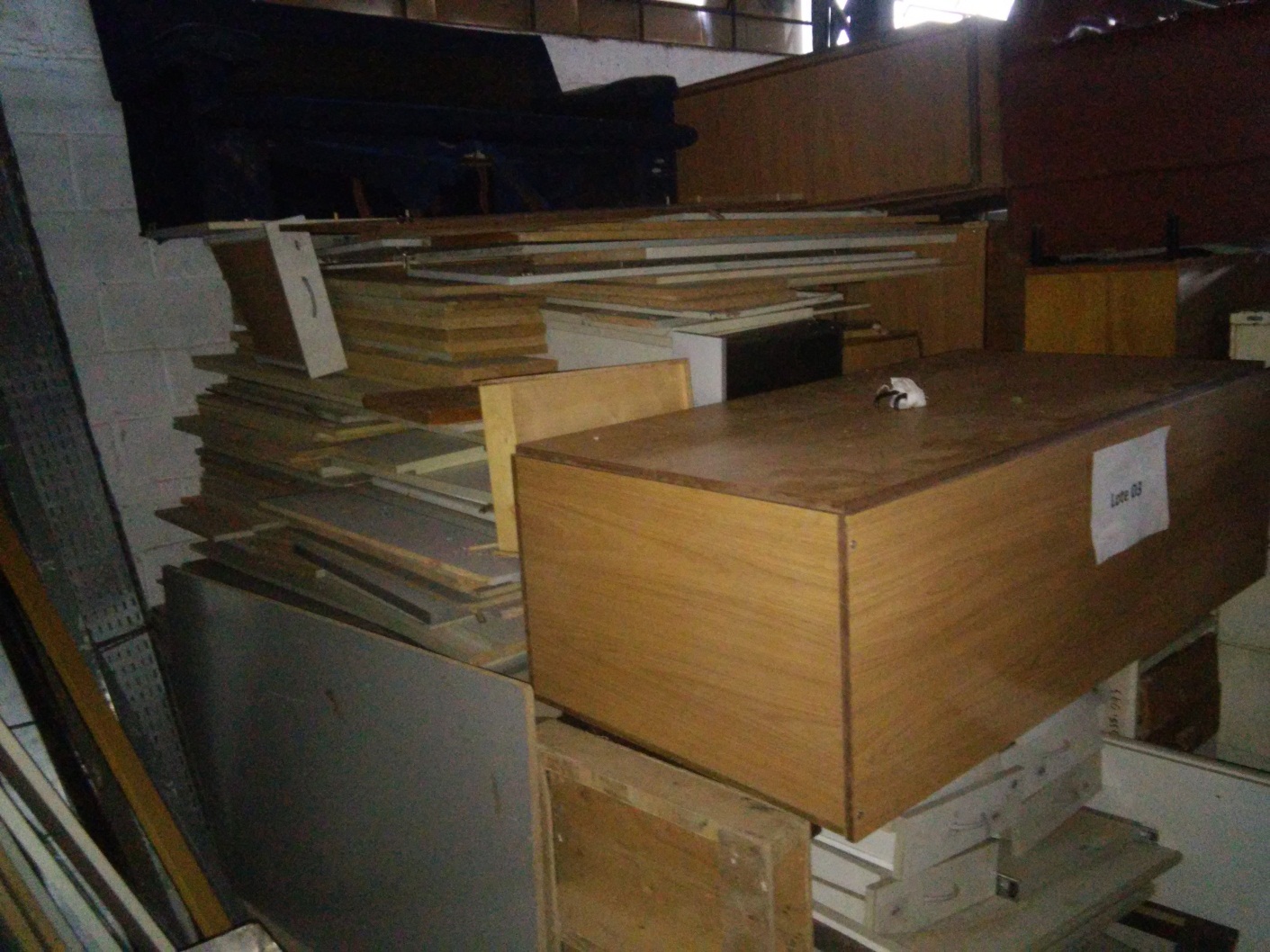 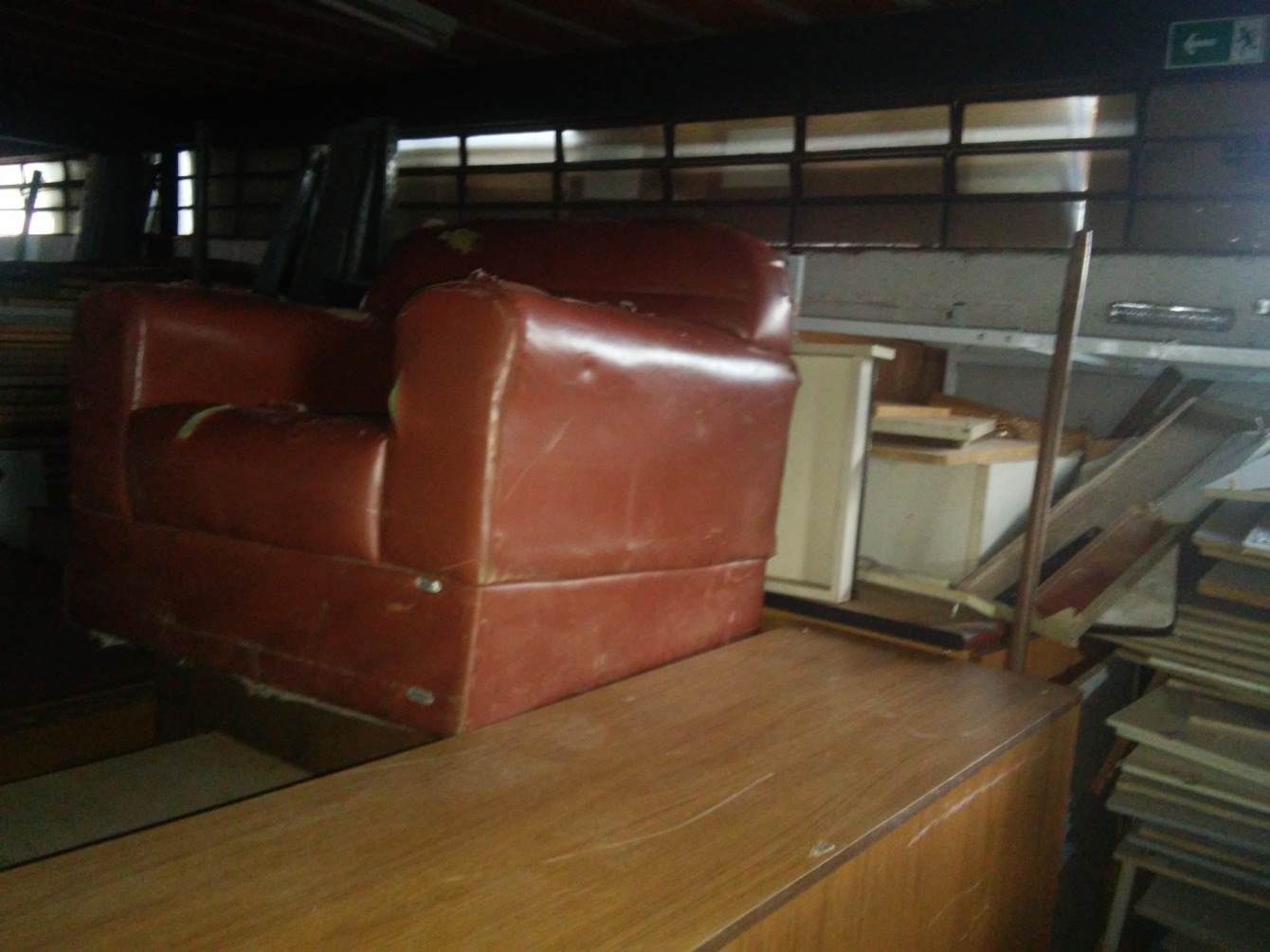 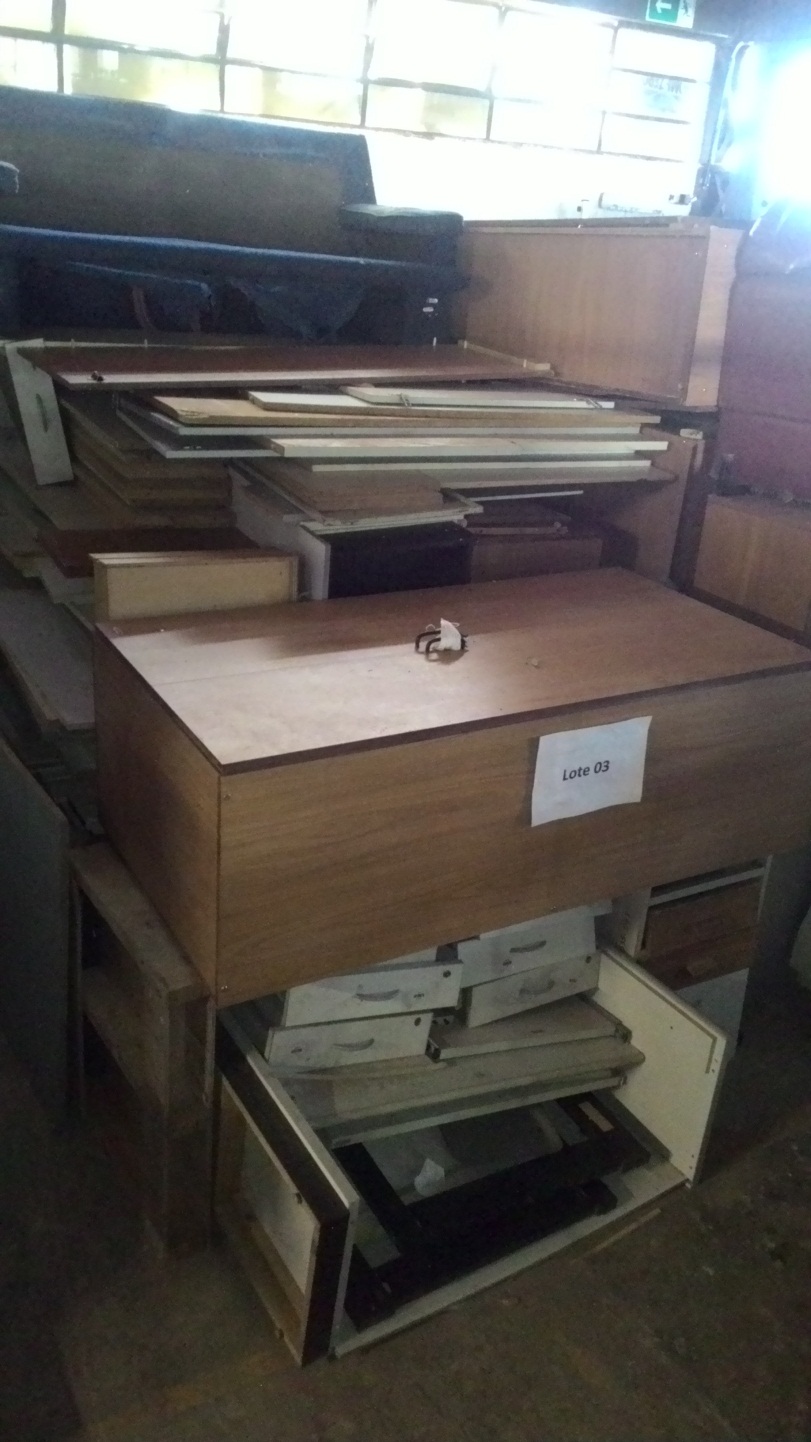 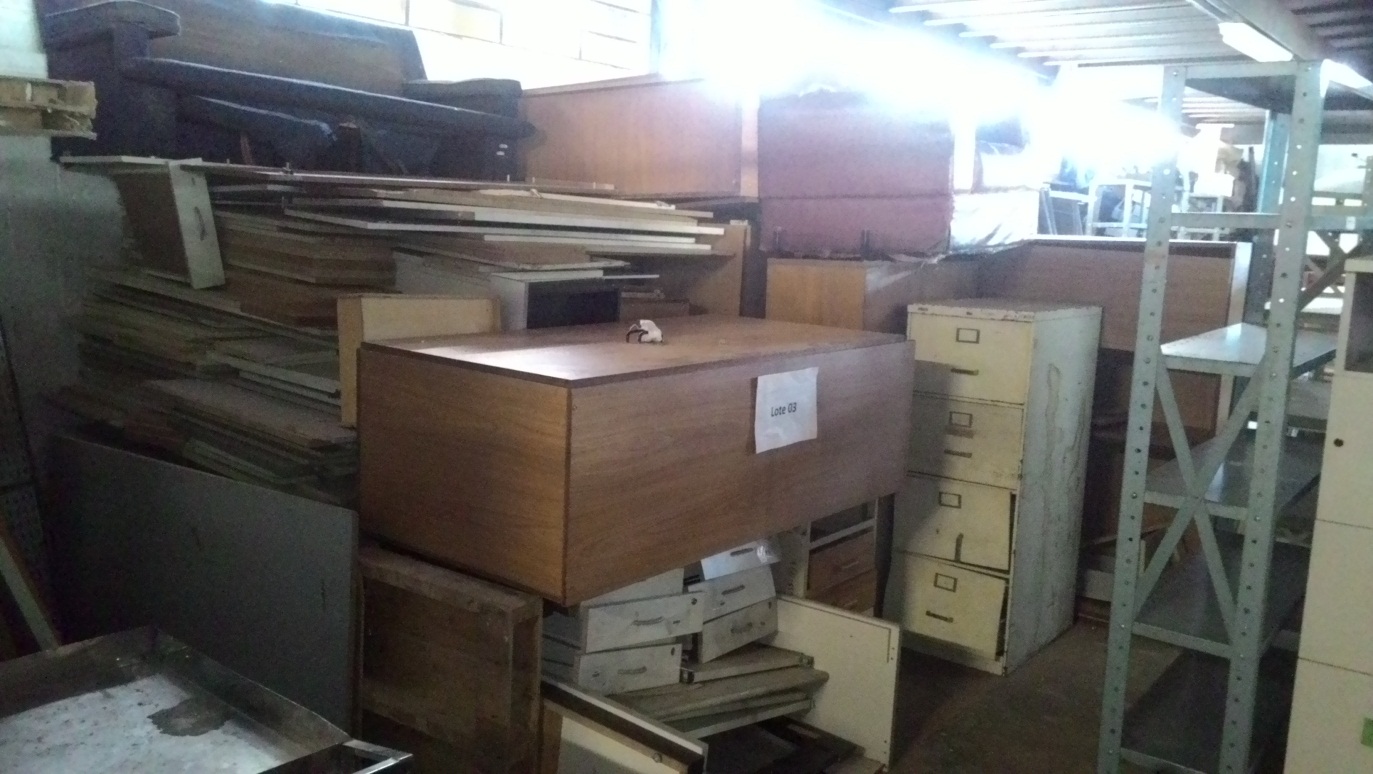 